A Note About Thank You Notes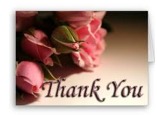 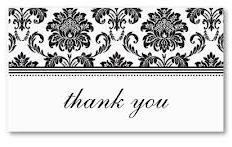 1. Always send a thank you note when:	a. You receive a gift (money, items, etc.).	b. You have been a guest at someone’s home.	c. Someone does a special favor for you.	d. You have gone on a job interview.2. Thank you notes are best written on a piece of stationery.3. Hand written notes are best except when written for a business.4. A thank you note should be at least two paragraphs.Sample: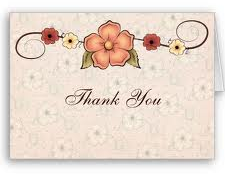 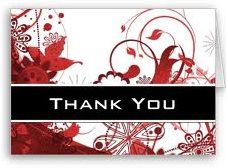 Directions:On your given stationary, write a practice thank you card from the following scenarios.  Make sure that it includes ALL the needed parts. (see sample above).  Cut out and glue your sample in your journal.Now, commit to be a “Thank you note” writer/giver.  Think of somebody in your life that deserves to hear about something they have done for you.  Take one of the available thank you cards and write them a note.  If you don’t have the time right now, take one and make sure that you do it within the next 24 hours.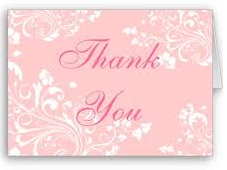 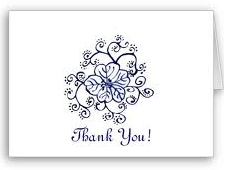 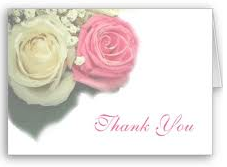 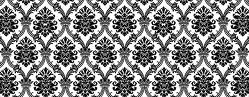 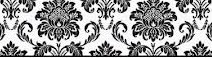 